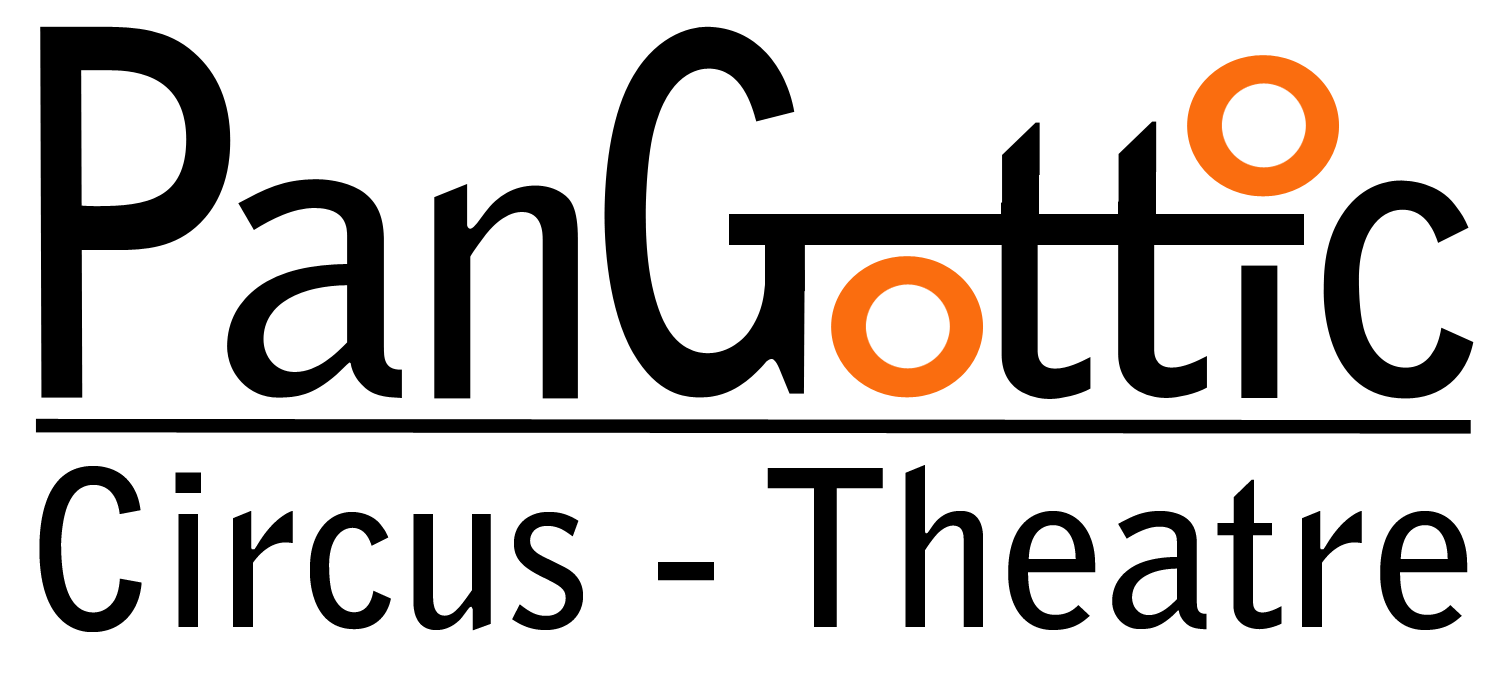 Risk assessment completed by: Catherine Boot, Producer and Matt Pang, Artistic Director.HazardPersons at RiskLikelihoodSeverityHazard before control measuresMeasure to control riskLikelihoodSeverityResidual RiskJuggling or other props flying into the audience from sprung contraptions. Audience4520Any contraption projecting an object other than a juggling prop, which could potentially cause injury, has been tested thoroughly for any abnormal action and will be placed well out of range of the audience. The contraptions are switched off when not needed.2510Injury to performer catching objects whilst juggling or from sprung contraptions.Performer4520The performer has trained the appropriate skills to the best of his ability and will wear the appropriate safety equipment if necessary. The performer fully understands the risks and accepts them. This is Circus.144Tripping overPerformer  and volunteers6424The piece is well rehearsed. The performer is a trained professional physical performer. The performer has tested out methods of moving volunteers around the stage so as to minimise any routes where they may trip over. Any props that have parts which are considered a risk will be marked with white tape.3412Injury from contraptions triggering unexpectedlyVolunteers and performer4416Power won’t be switched on on contraption until the trick is ready to be performed. Volunteers will be given clear instructions what to do with contraptions and when248Performer being hit by dartPerformer4624Performer has been rehearsing this trick and is a trained circus professional. The performer understands and accepts the risks. A first aid kit will be carried by performer on tour at all times.166Volunteers being hit by flying objects whilst onstageVolunteers4416The performer will place volunteers carefully according to a pre-arranged plan. All volunteers will be given clear instructions. Contraptions won’t be switched on until the trick is ready to be performed339Severity Severity Severity Severity LikelihoodLikelihoodLikelihoodLikelihood51-100Risk unacceptableMultiple death103 Day injury4Certain10Possible426-50Risk reduction necessarySingle Death8Minor Injury2V.Likely8Unlikely213-25Control measures essentialMajor Injury6Probable6V Unlikely10-12Monitor